Picture Analyses 2True or False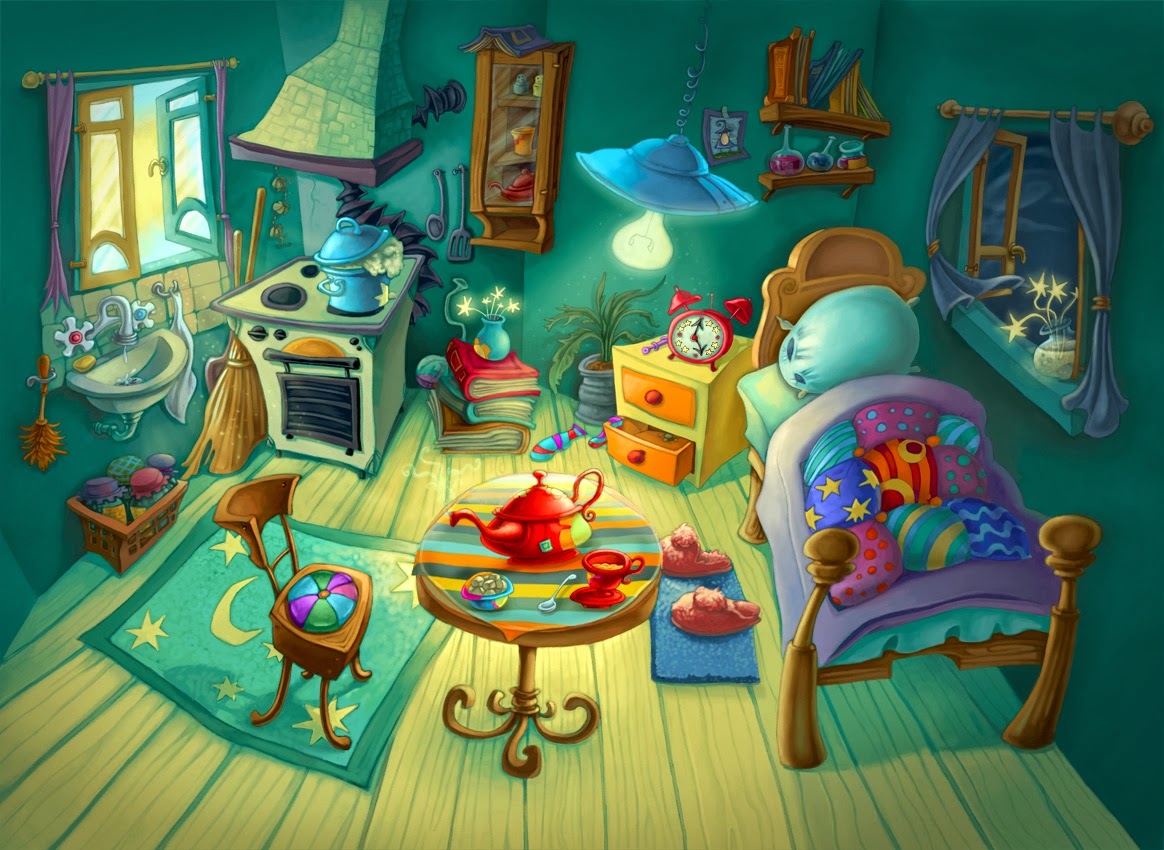 Look at the picture very well & then read the sentences below. Are they true or false? Correct the false ones.  1.  There is a clock on the wall.                   TRUEFALSE  2.  The window is above the bed.TRUEFALSE  3.  The slippers are in the rug.TRUEFALSE  4.  The pillow is on the bed.TRUEFALSE  5.  The broom is behind the cooker.TRUEFALSE  6.  The vase is on the books.TRUEFALSE  7. The jars are in a box.TRUEFALSE  8. The chest of drawers are next to the bed. TRUEFALSE  9. The pile of books are between the cooker & drawers.TRUEFALSE  10. The teapot is under the table.TRUEFALSE